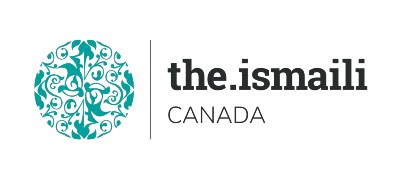 Introduction to Microsoft Word & Excel Basic for Mac ComputersJanuary 18-20-22, 2022. Tuesday-Thursday-Saturday 5:00 PM-7:00 PM BC-Pacific Standard Time, 6:00 PM-8:00 PM Alberta-Mountain Standard Time, 8:00 PM-10:00 PM Toronto -Eastern Time Zone On Line Via Zoom (Link will be sent to registered participants)Fee for this three evenings Information Sessions is $10.00 Participants will acquire basic knowledge on how to effectively use MS ExcelCourse OutlineVideo Recordings link of this Class will be sent to all attendees who join live session only.Advanced Registration with Pre-Payment Requiredhttps://iicanada.org/form/microsoft-word-excel-mac-osFor more information and to register E-mail: epb.crcprairies@iicanada.netPhone or Text: Zull Punjani 403-689-8584 or EPB Prairies Office: Message # (403) 215-6200 Ext. 7039**Please visit https://www.iicanada.org/ for more information**New Microsoft Word & Excel InterfaceUnderstand the Ribbon and Contextual TabsRibbon overview and Back Stage View & HelpData Entry to Create a New WorkbookNavigate and Save a workbookUsing Excel TemplatesCustomize the Quick Access ToolbarUnderstanding and Working with DataSelect, enter, edit and delete dataAdd Label and a ValueUsing Find, Replace and Go to, Redo, RepeatInserting/Deleting cells, worksheets, rowsFormatting Workbook ElementsFont group & Alignment group of commandsCreating and Modifying StylesResize columnsUsing Basic Formulas and functionHow to create formulasUse AutoSum and functions.Quick calculationsUsing CommentsInserting Comments Editing CommentsDeleting CommentPrintingFreeze panesDefine Printing featurePrint optionsGetting Started with Word•	Identify the Components of the Word Interface•	Editing a Document•	Navigate and Select Text•	Modify Text, Find and Replace TextUnderstanding and working with documents•	Creating and saving documents•	Creating headers and footersFormatting Text and Paragraphs•	Apply Character Formatting•	Align Text Using Tabs•	Display Text as List Items•	Apply Borders and Shading & StylesManaging List•	Sort and Re-number a List•	Insert Graphic Objects•	Insert Symbols and Special Characters Controlling Page Appearance•	Apply a Page Layout, Border and Color•	Add a Watermark•	Add Headers and FootersProofing a Document•	Check Spelling and Grammar•	Other Proofing ToolsWorking with Styles•	Creating, Applying, and Modifying Styles•	Using Building Blocks Organizer and Quick PartsApple Keyboard Shortcuts for MS Office